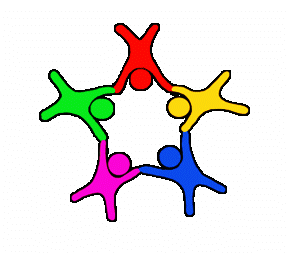 รายงานผลการประเมินสภาพจริงโรงเรียนต้นแบบสภานักเรียน
ประจำปี  ๒๕๖๑ ( ภาคตะวันออกเฉียงเหนือ )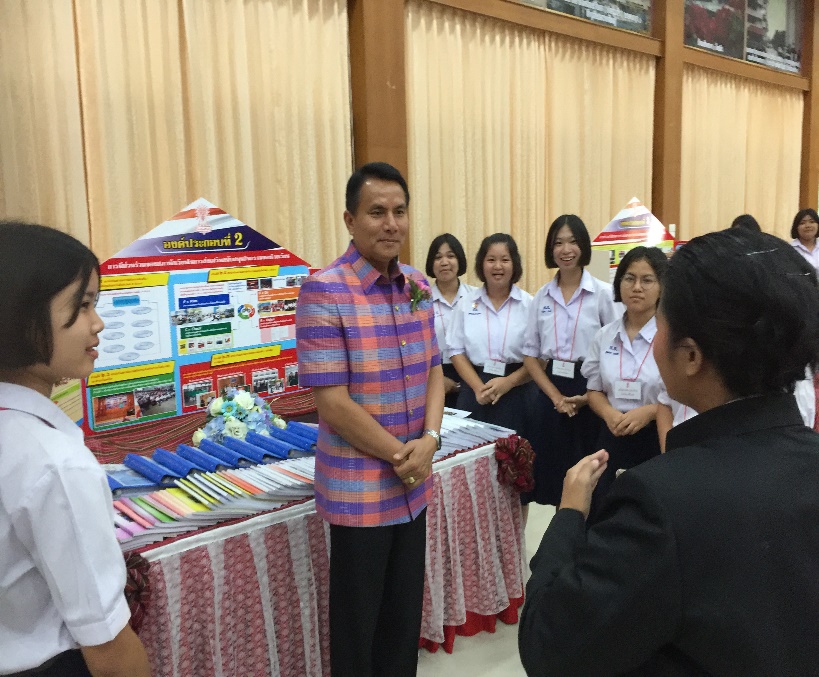 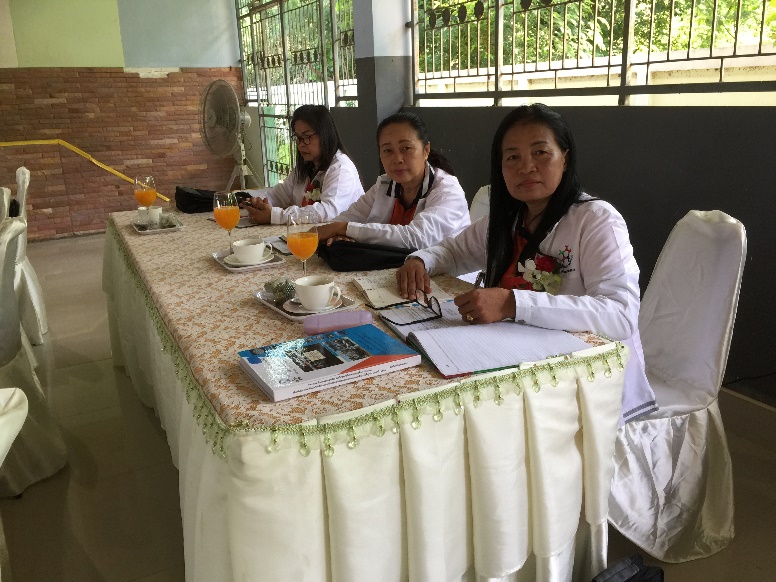 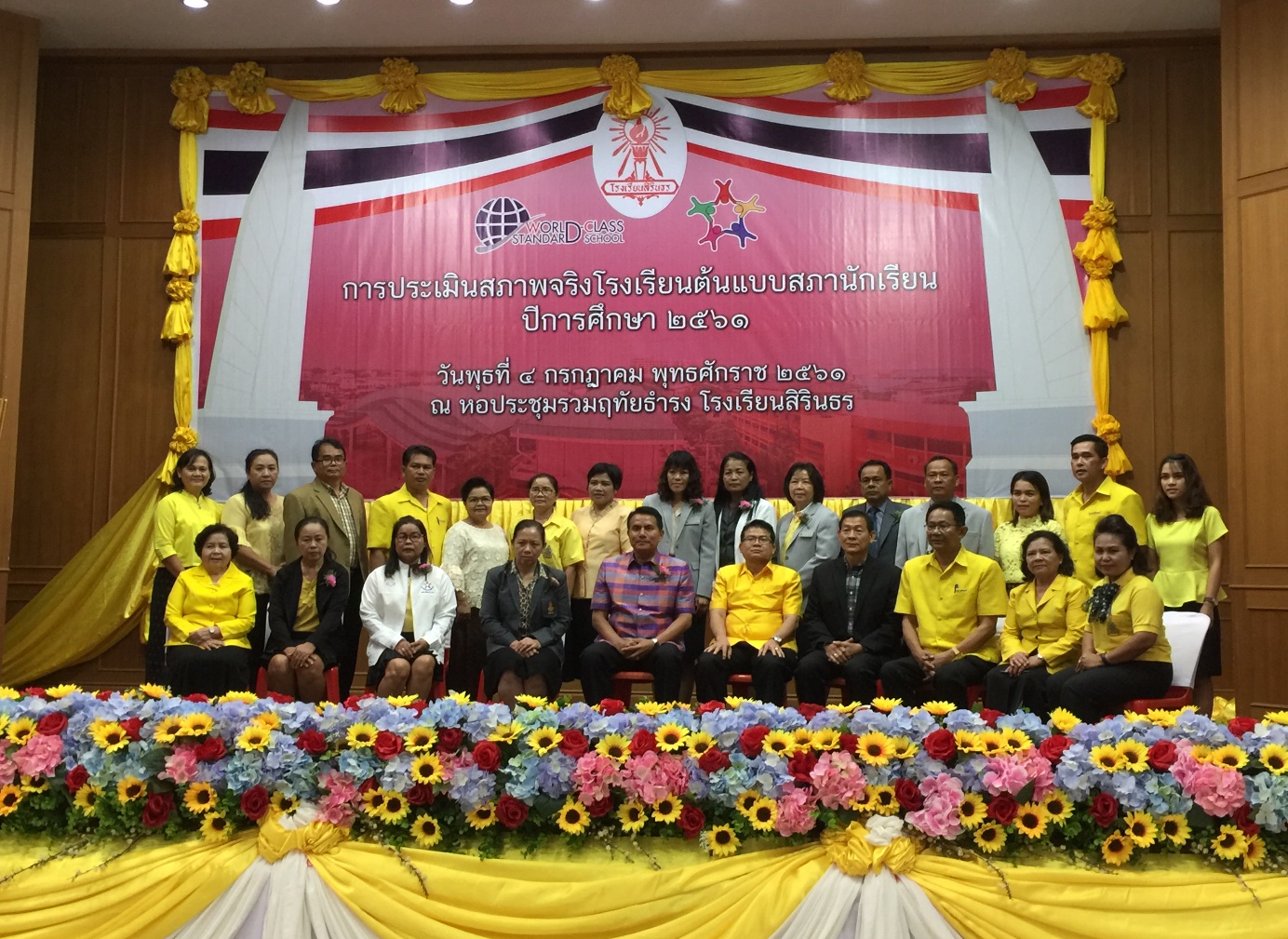    สำนักงานเขตพื้นที่การศึกษาประถมศึกษาศรีสะเกษ เขต ๑ สำนักงานคณะกรรมการการศึกษาขั้นพื้นฐานกระทรวงศึกษาธิการคำนำ             เอกสารฉบับนี้ได้รวบรวมเอกสารการดำเนินงานการประเมินสภาพจริงโรงเรียนต้นแบบสภานักเรียน ประจำปี ๒๕๖๑ ( ภาคตะวันออกเฉียงเหนือ ) ที่ทางสำนักงานเขตพื้นที่การศึกษาประถมศึกษาศรีสะเกษ เขต ๑ ได้รับมอบหมายจากสำนักงานคณะกรรมการการศึกษาขั้นพื้นฐานให้เป็นเจ้าภาพดำเนินงานการประเมินสภาพจริงโรงเรียนที่ผ่านการประเมินด้านเอกสารโรงเรียนต้นแบบสภานักเรียน ประจำปี ๒๕๖๑ (ภาคตะวันออกเฉียงเหนือ )เพื่อประเมินและตัดสินโรงเรียนต้นแบบสภานักเรียน ประจำปี ๒๕๖๑ (ภาคตะวันออกเฉียงเหนือ)             สำนักงานเขตพื้นที่การศึกษาประถมศึกษาศรีสะเกษ เขต ๑ พร้อมคณะกรรมการที่ได้รับแต่งตั้งได้ดำเนินการประเมินสภาพจริงโรงเรียนต้นแบบสภานักเรียนระหว่างวันที่ ๒- ๑๓ เดือน กรกฎาคม ๒๕๖๑ พร้อมนี้ได้สรุปผลการประเมินรายงานสำนักงานคณะกรรมการการศึกษาขึ้นพื้นฐาน แล้ว                                                            สำนักงานเขตพื้นที่การศึกษาประถมศึกษาศรีสะเกษ เขต ๑โรงเรียนบ้านแฮหนามแท่ง : ประถมศึกษาอำเภอวารินชำราบ  จังหวัดอุบลราชธานีสำนักงานเขตพื้นที่การศึกษาประถมศึกษาอุบลราชธานี เขต ๔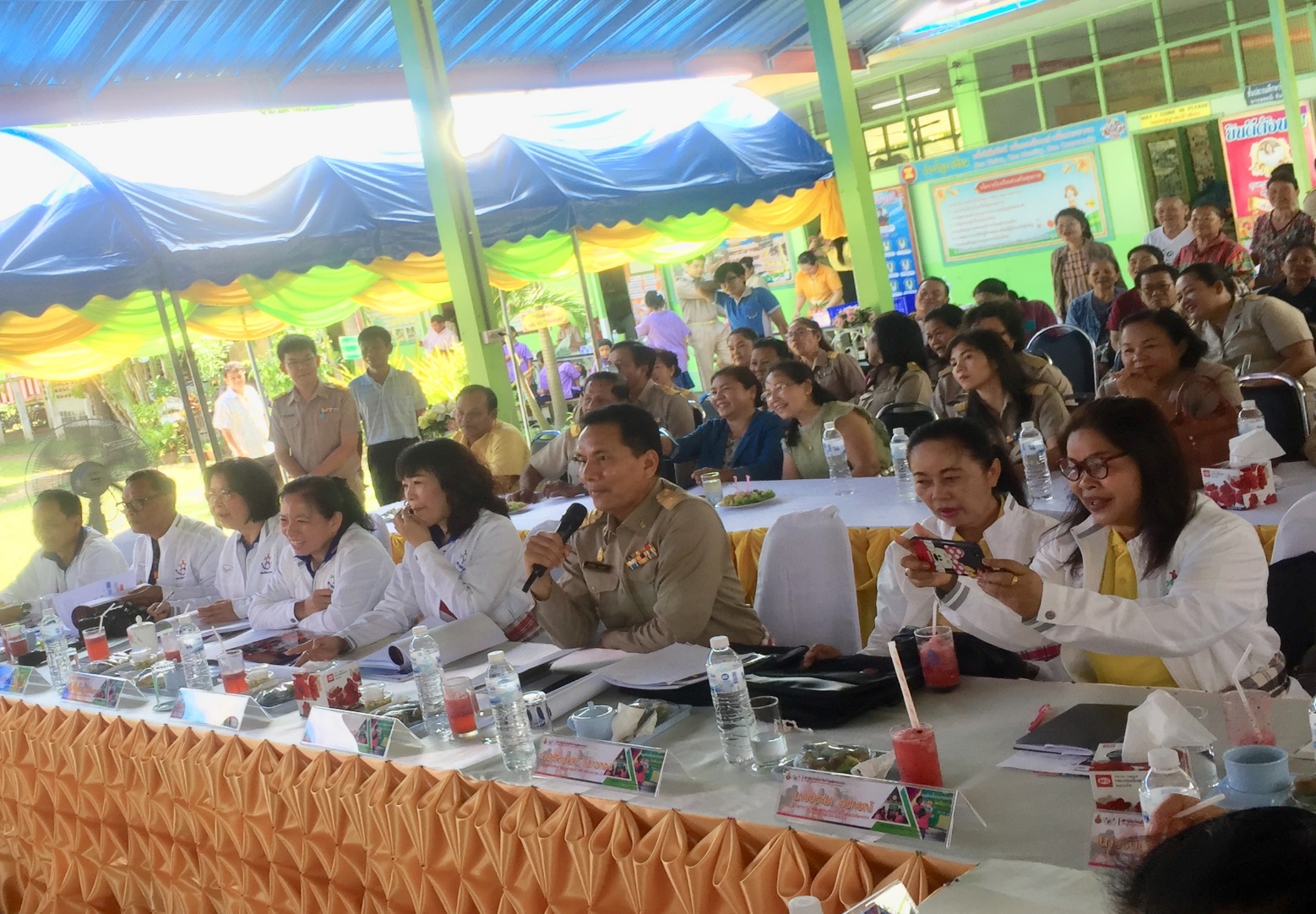 ประเมินสภาพจริงโรงเรียนบ้านแฮหนามแท่ง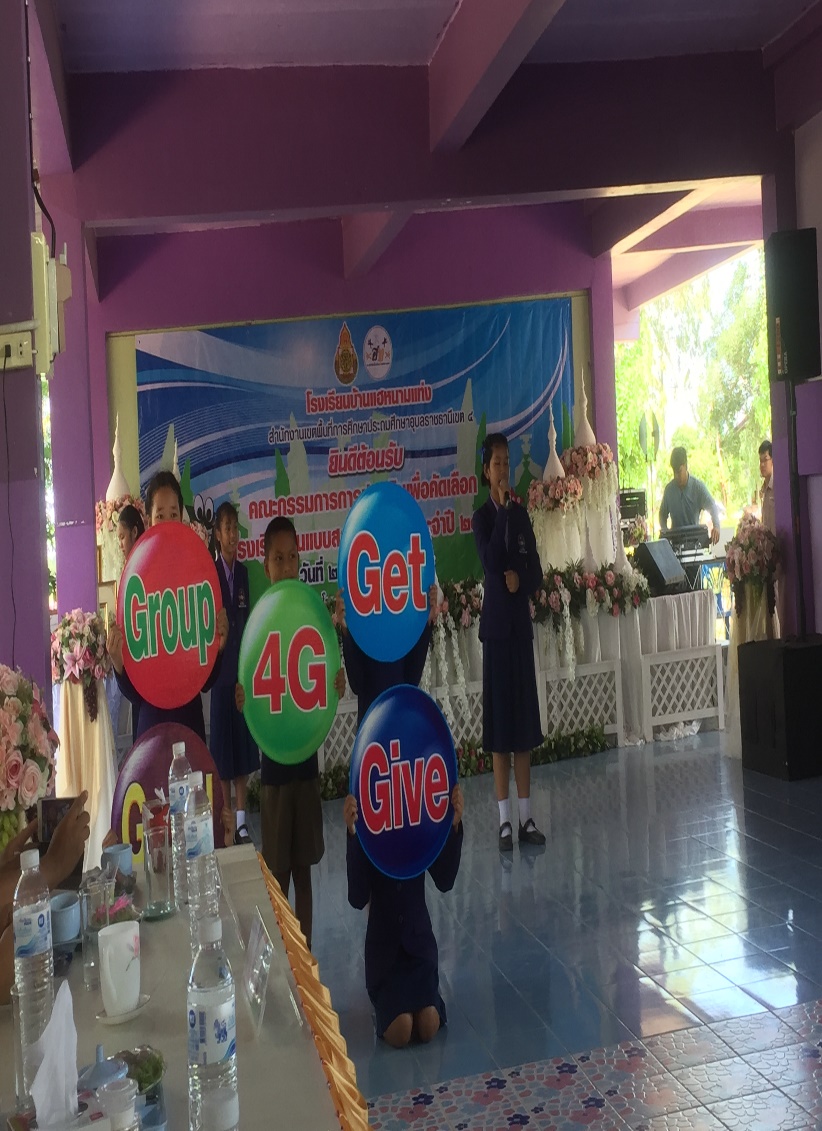 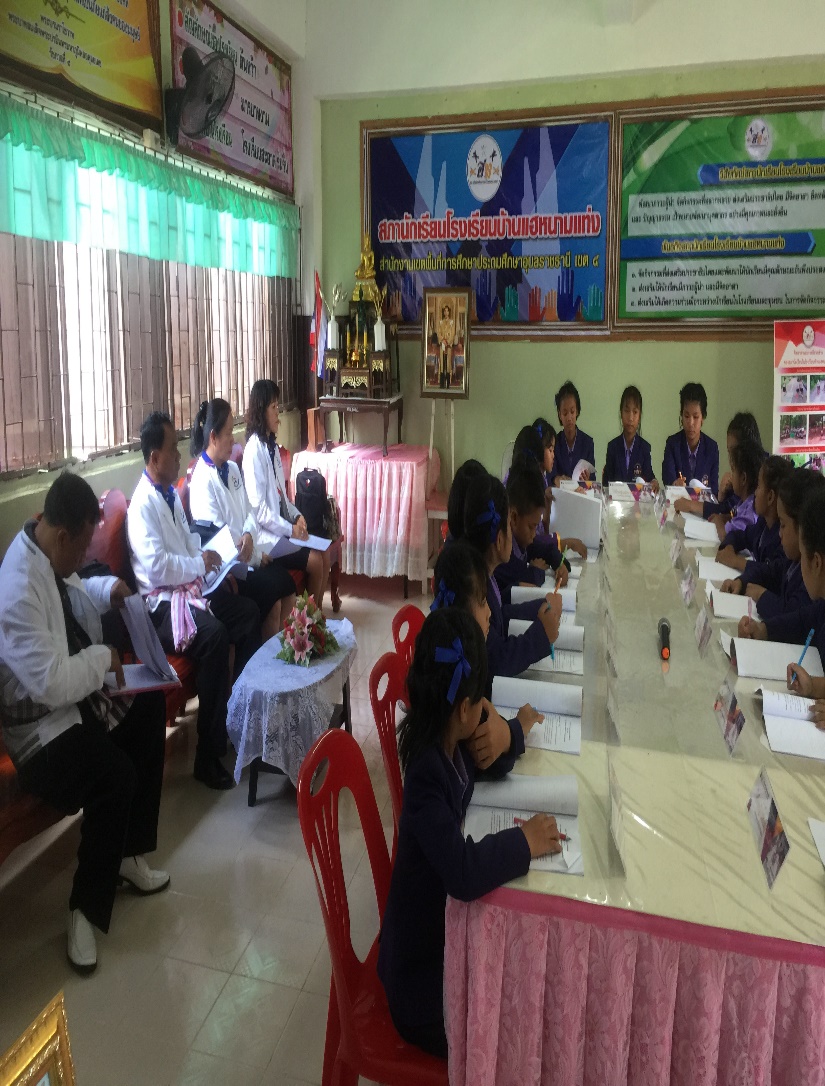 โรงเรียนบ้านโคกสว่างนาดี : ประถมศึกษาอำเภอ หนองหาน  จังหวัดอุดรธานีสำนักงานเขตพื้นที่การศึกษาประถมศึกษาอุดรธานี เขต ๓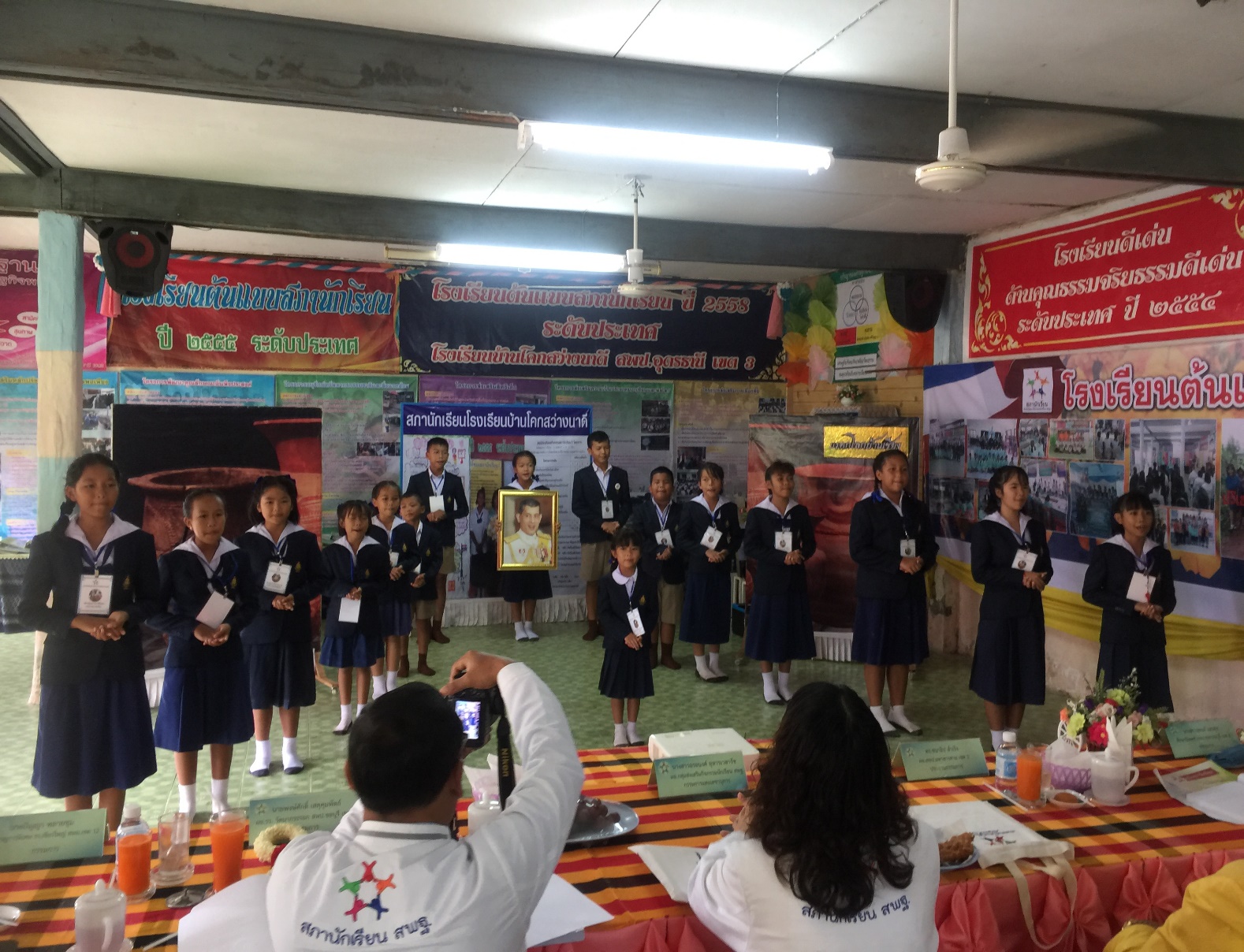 ประเมินสภาพจริงโรงเรียนบ้านโคกสว่างนาดี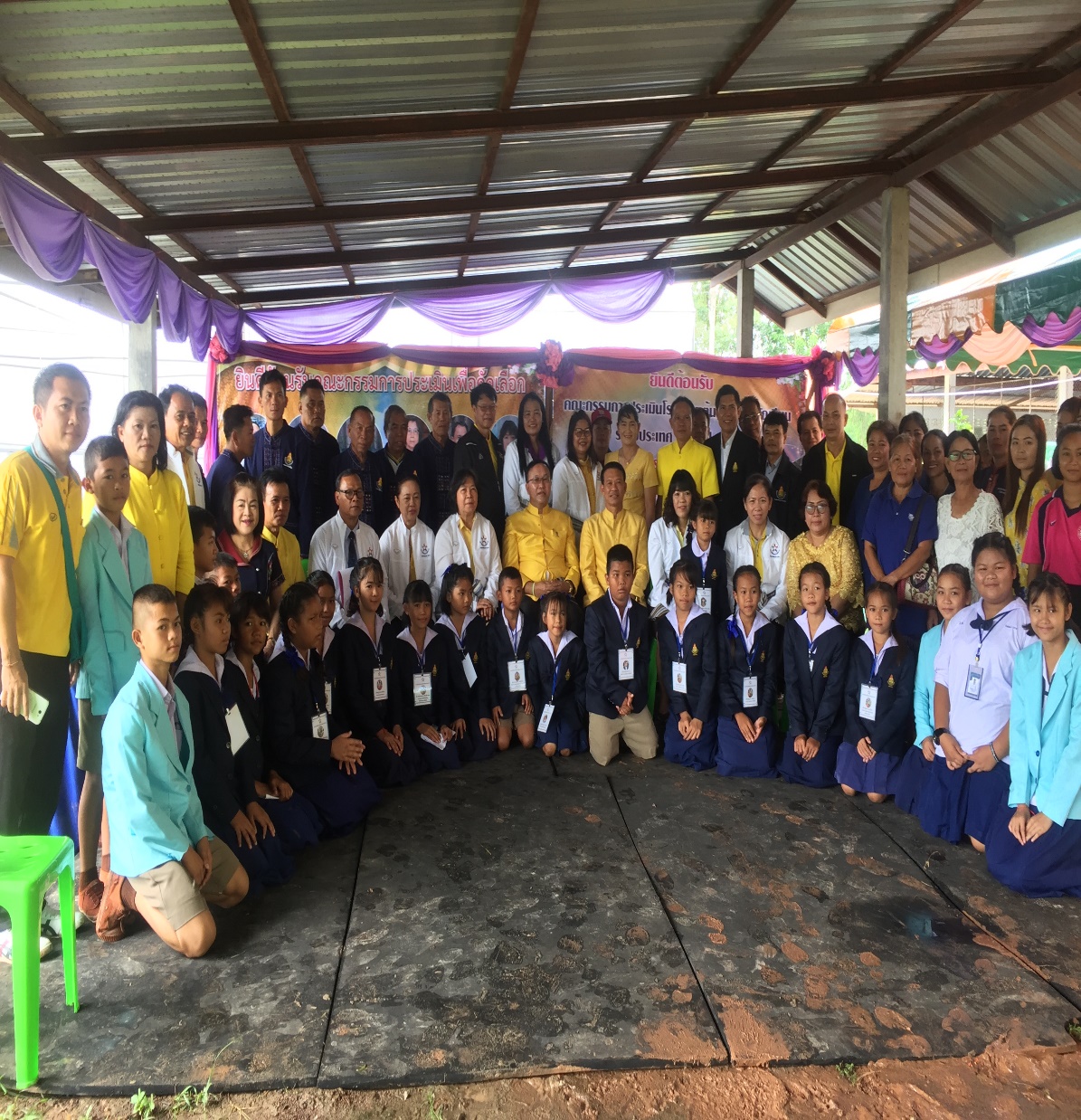 โรงเรียนบ้านท่าโสม : ประถมศึกษาอำเภอน้ำโสม  จังหวัดอุดรธานีสำนักงานเขตพื้นที่การศึกษาประถมศึกษาอุดรธานี เขต ๔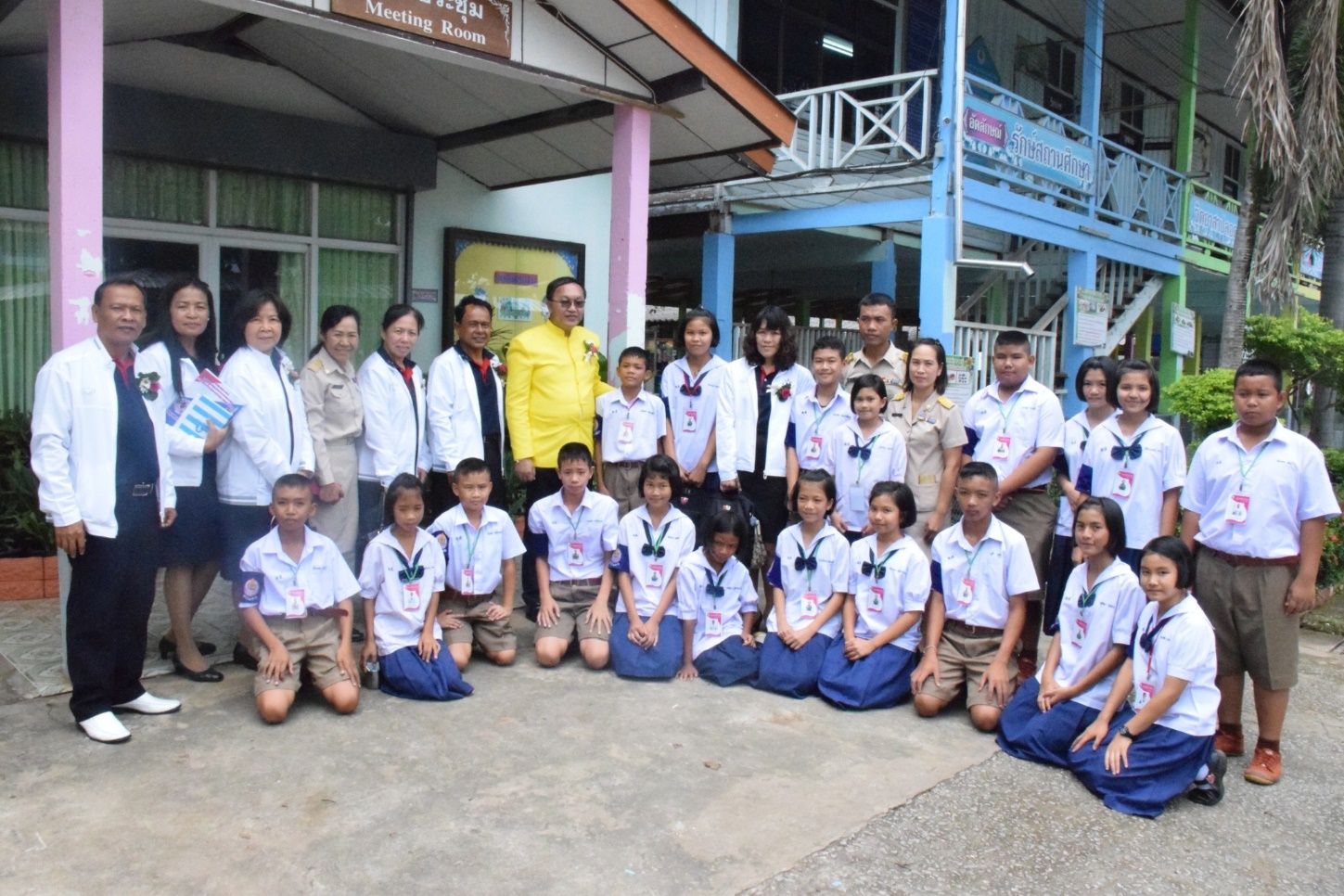 ประเมินสภาพจริงโรงเรียนบ้านท่าโสม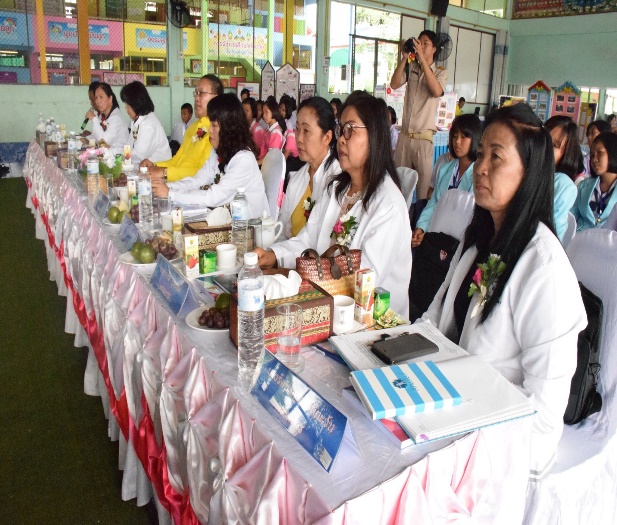 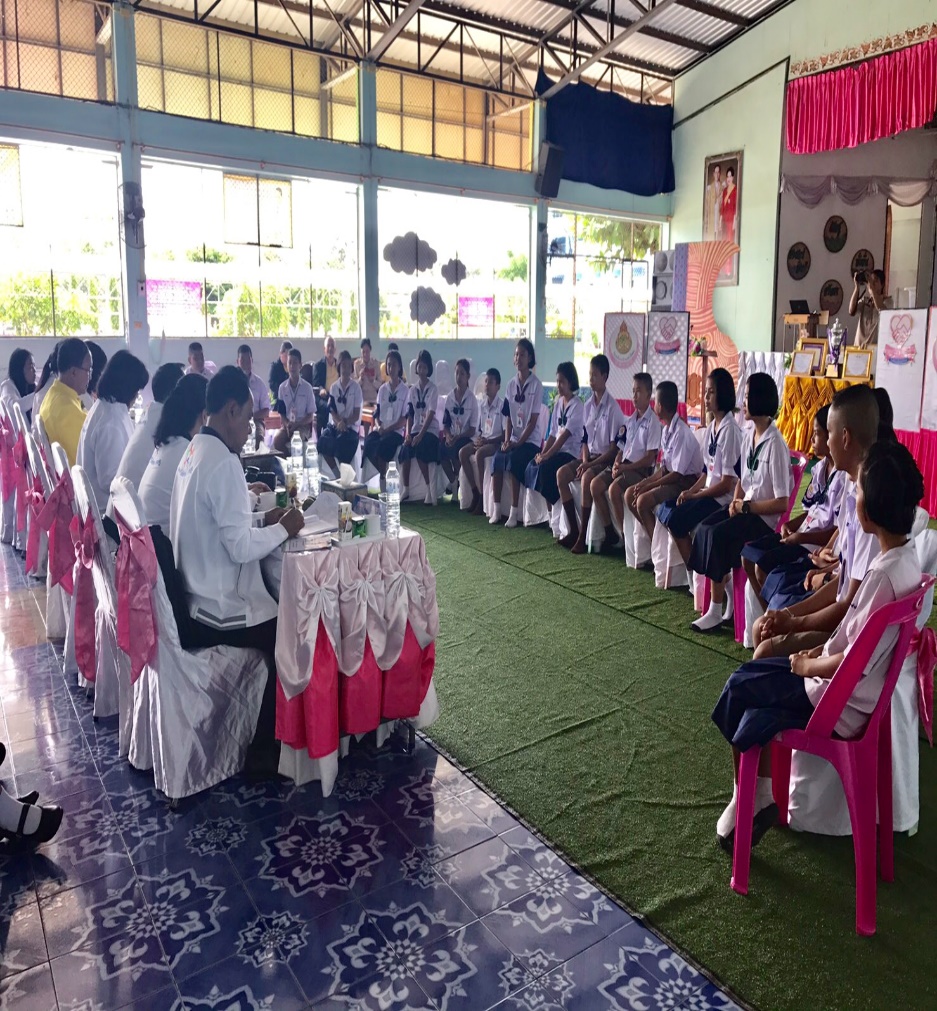 โรงเรียนบ้านพระบาทนาหงส์ : ประถมศึกษาอำเภอรัตนวาปี  จังหวัดหนองคายสำนักงานเขตพื้นที่การศึกษาประถมศึกษาหนองคาย เขต ๒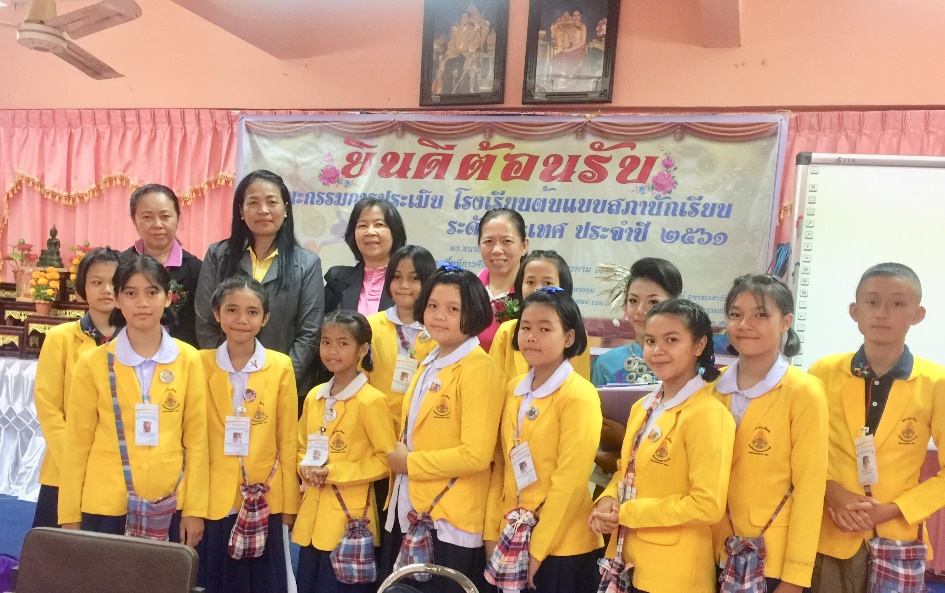 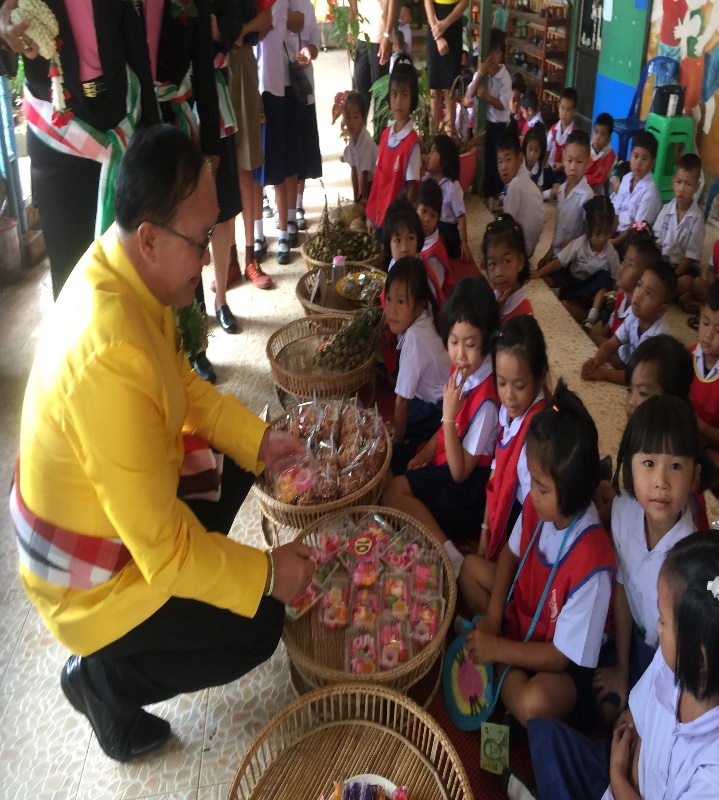 ประเมินสภาพจริงโรงเรียนบ้านพระบาทนาหงส์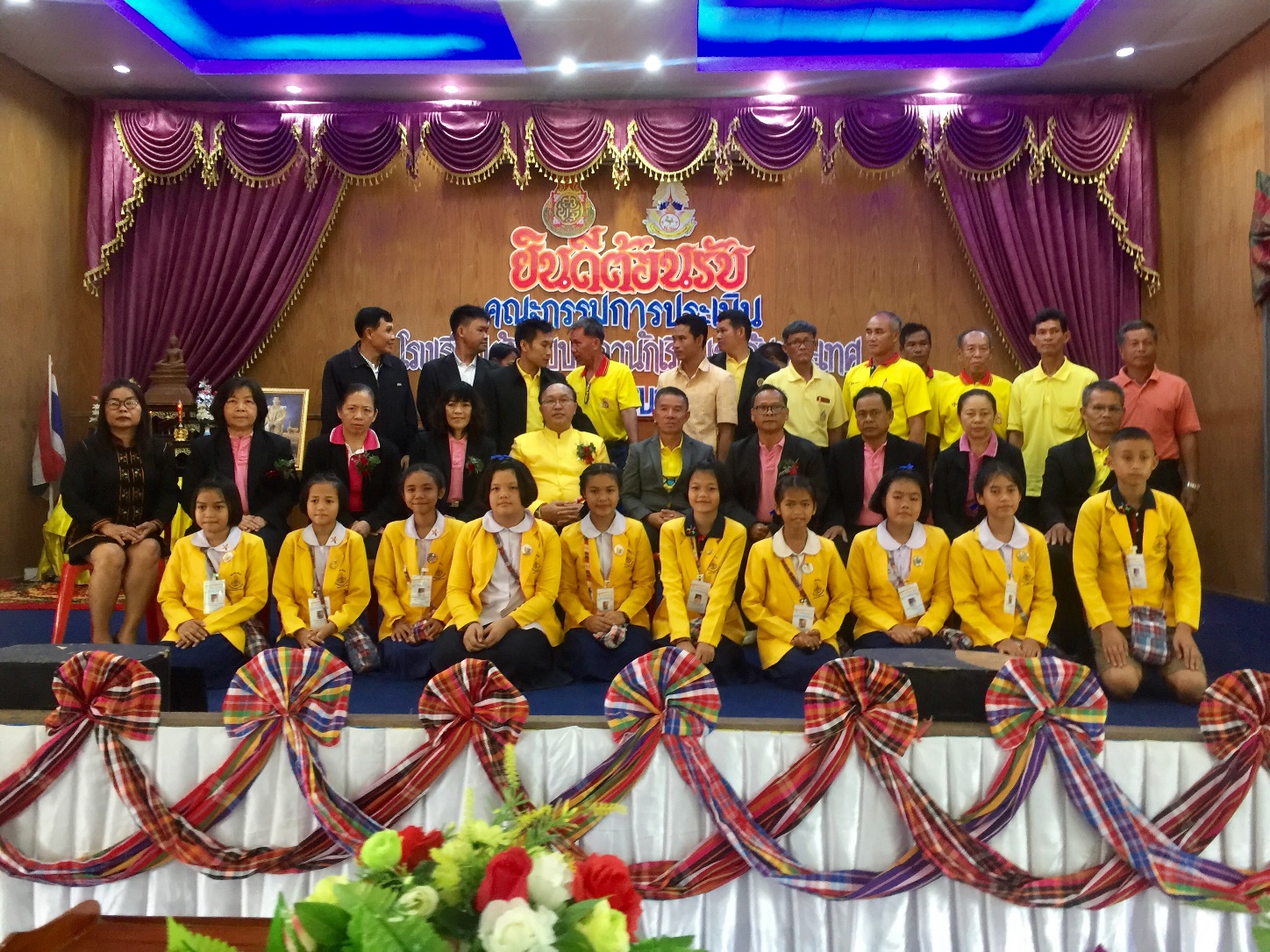 โรงเรียนบ้านหนองซอน : ขยายโอกาสอำเภอเชียงยืน  จังหวัดมหาสารคามสำนักงานเขตพื้นที่การศึกษาประถมศึกษามหาสารคาม เขต ๓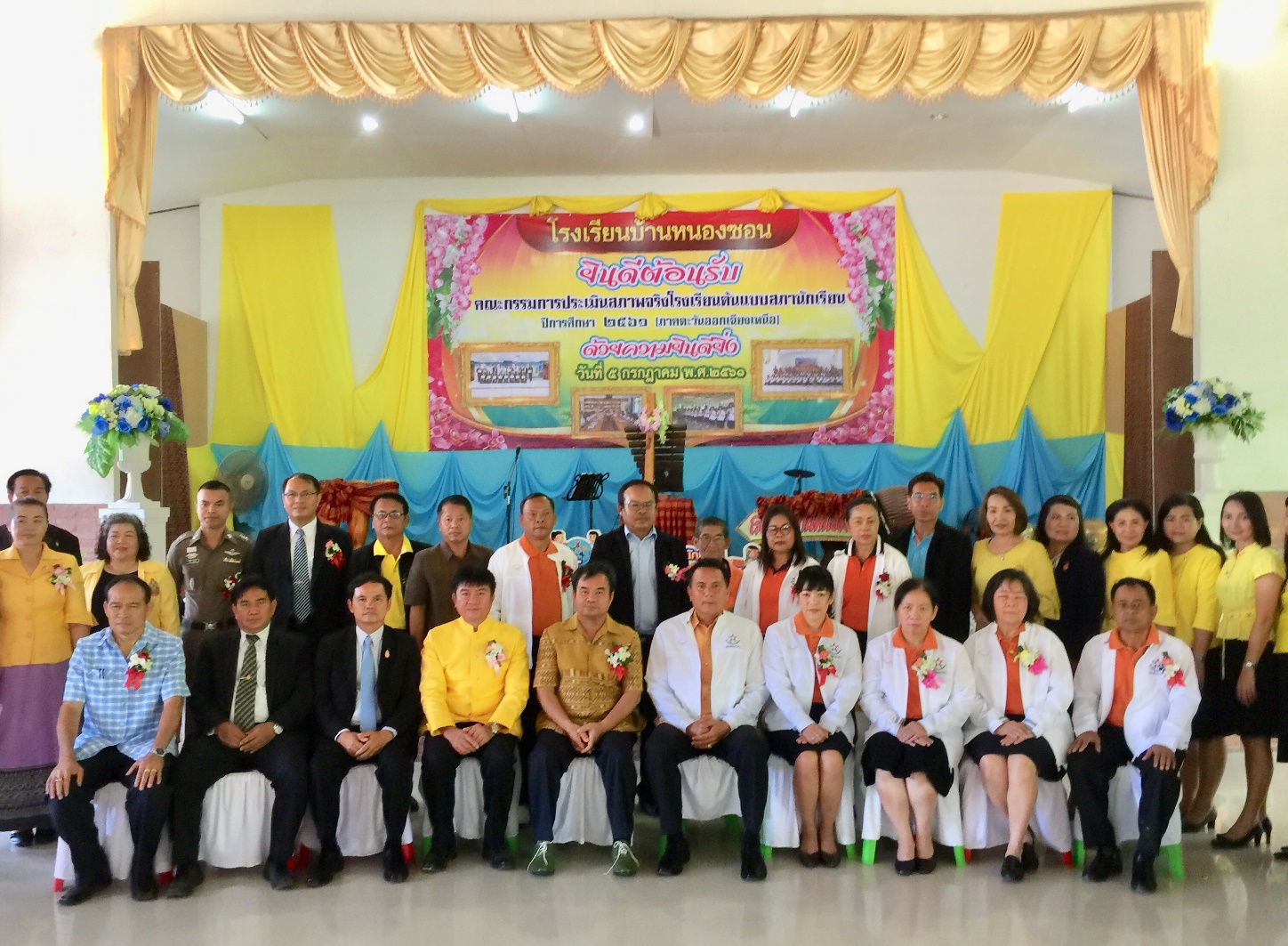 ประเมินสภาพจริงโรงเรียนบ้านหนองซอน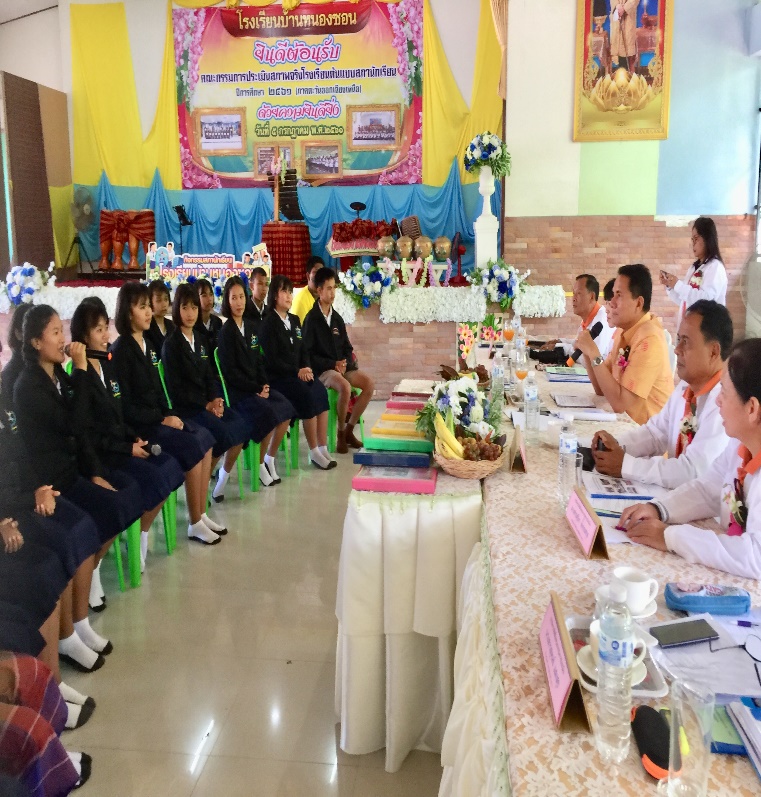 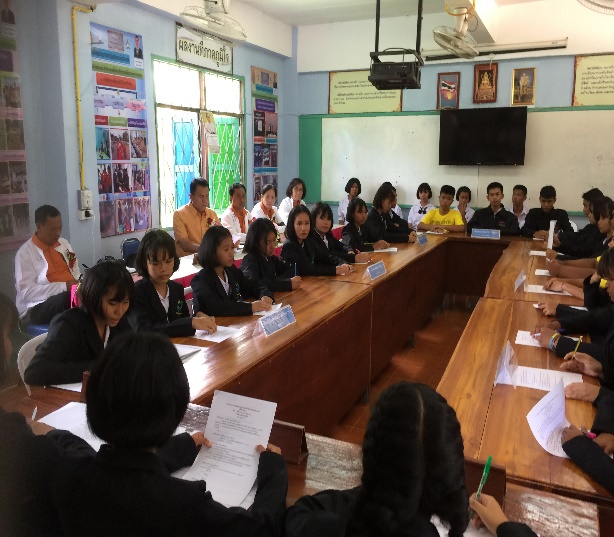 โรงเรียนชุมชนหนองสอวิทยาคาร : ขยายโอกาสอำเภอเมือง  จังหวัดกาฬสินธุ์สำนักงานเขตพื้นที่การศึกษาประถมศึกษากาฬสินธุ์ เขต ๑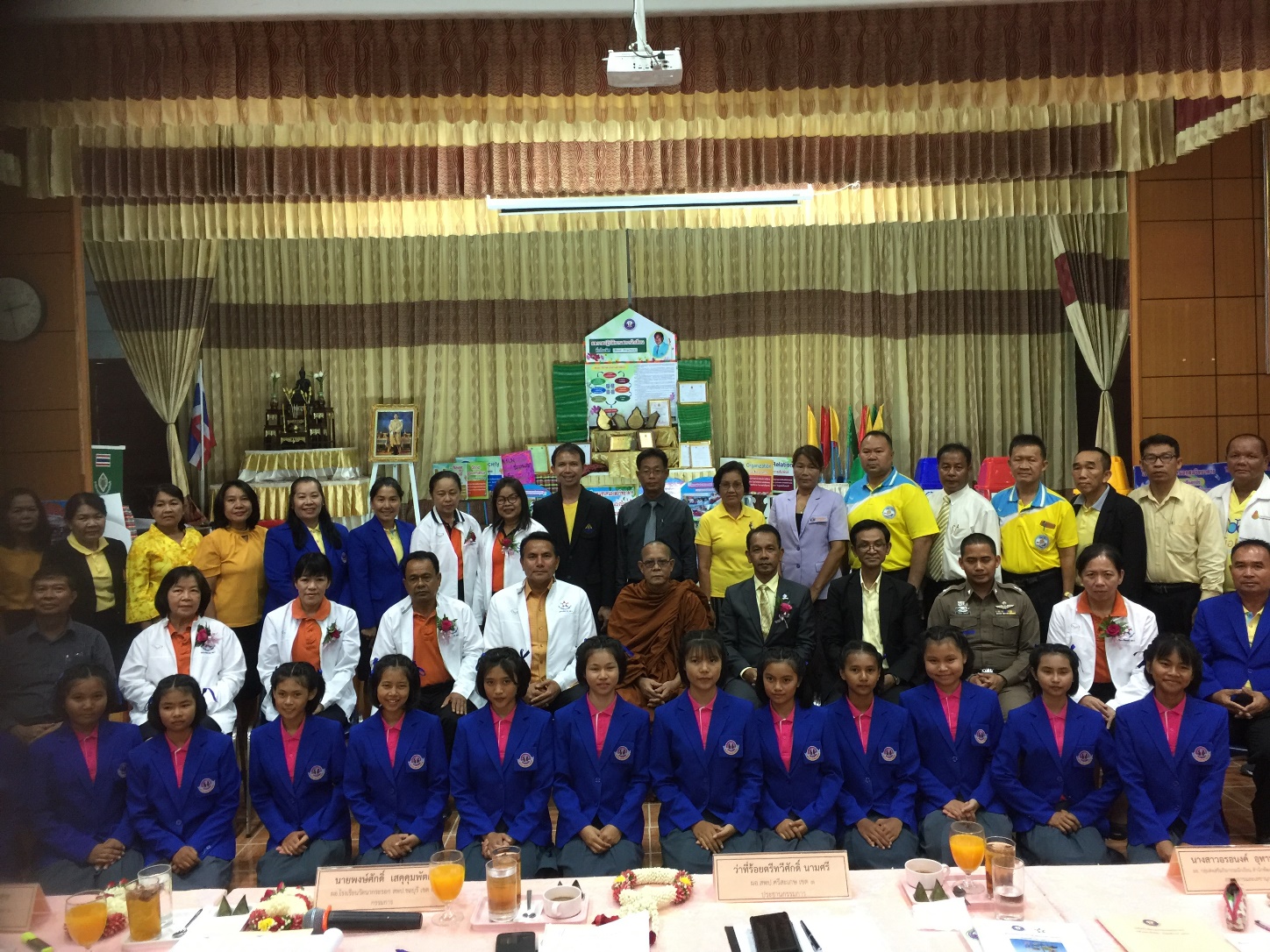 ประเมินสภาพจริงโรงเรียนชุมชนหนองสอวิทยาคาร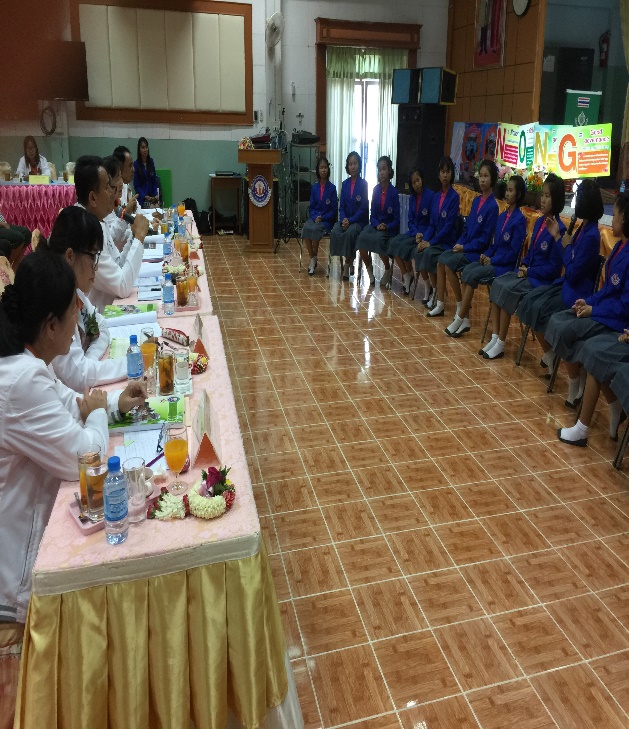 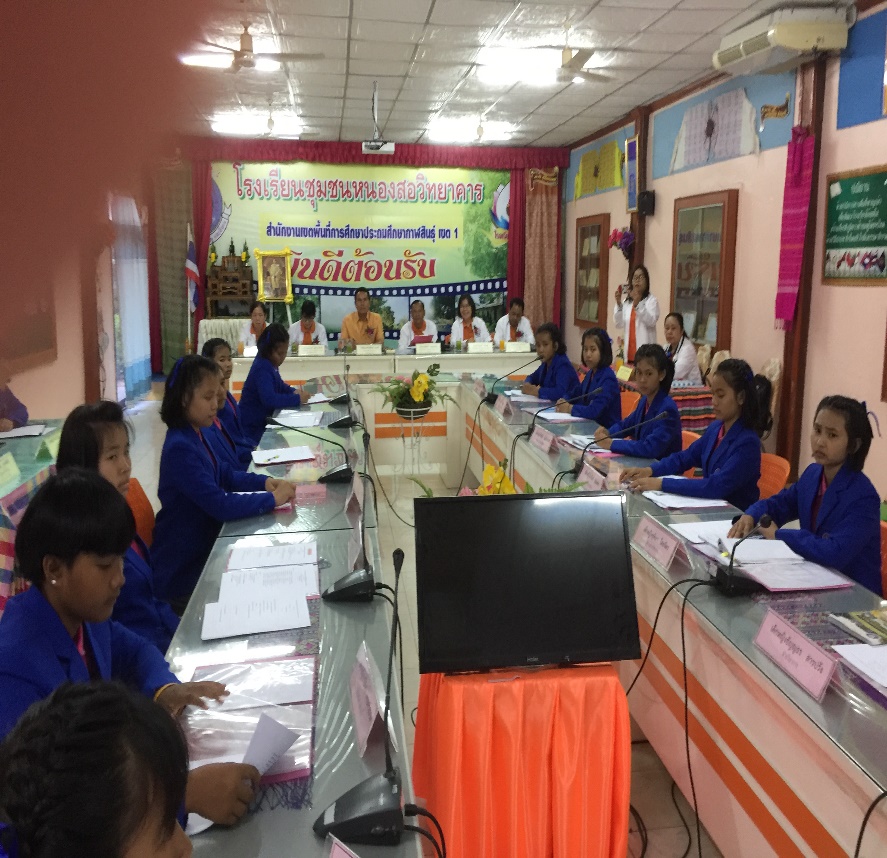 โรงเรียนไทยรัฐ ๕๐ (บ้านคำพี้) : ขยายโอกาสอำเภอนาแก  จังหวัด นครพนมสำนักงานเขตพื้นที่การศึกษาประถมศึกษานครพนม เขต ๑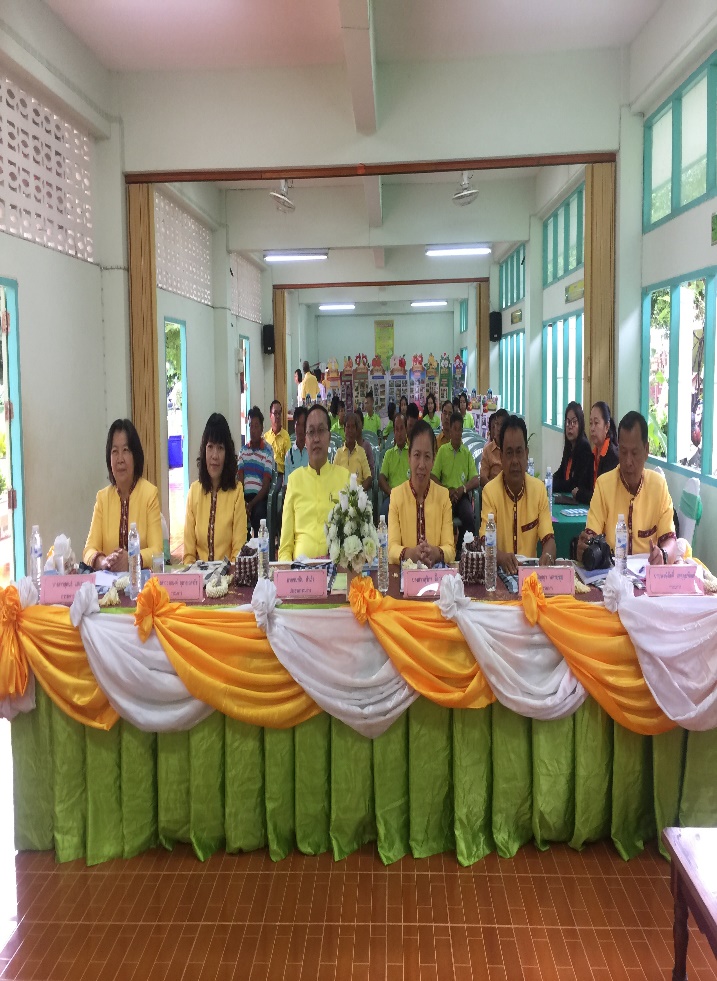 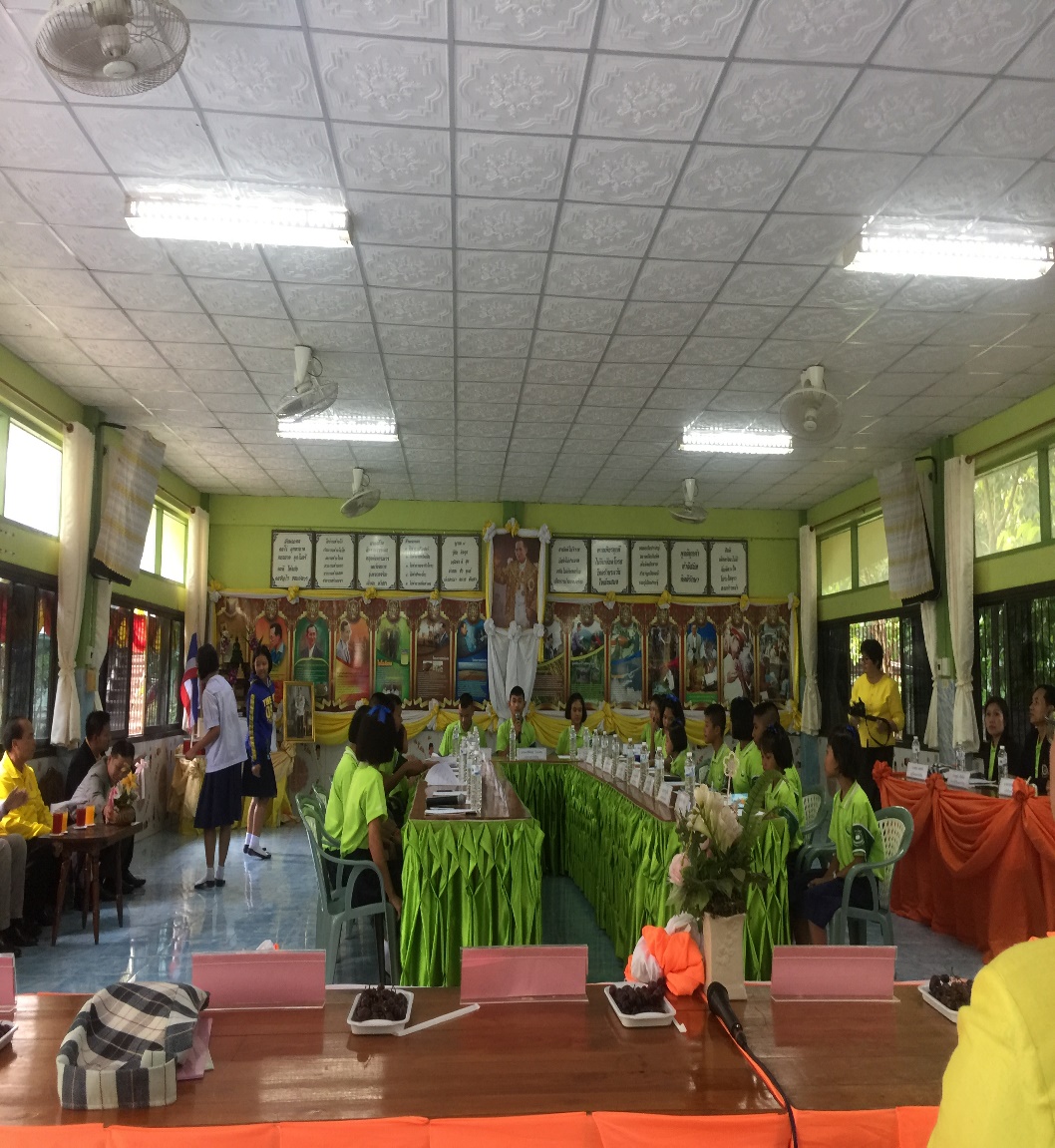 ประเมินสภาพจริงโรงเรียนต้นแบบสภานักเรียน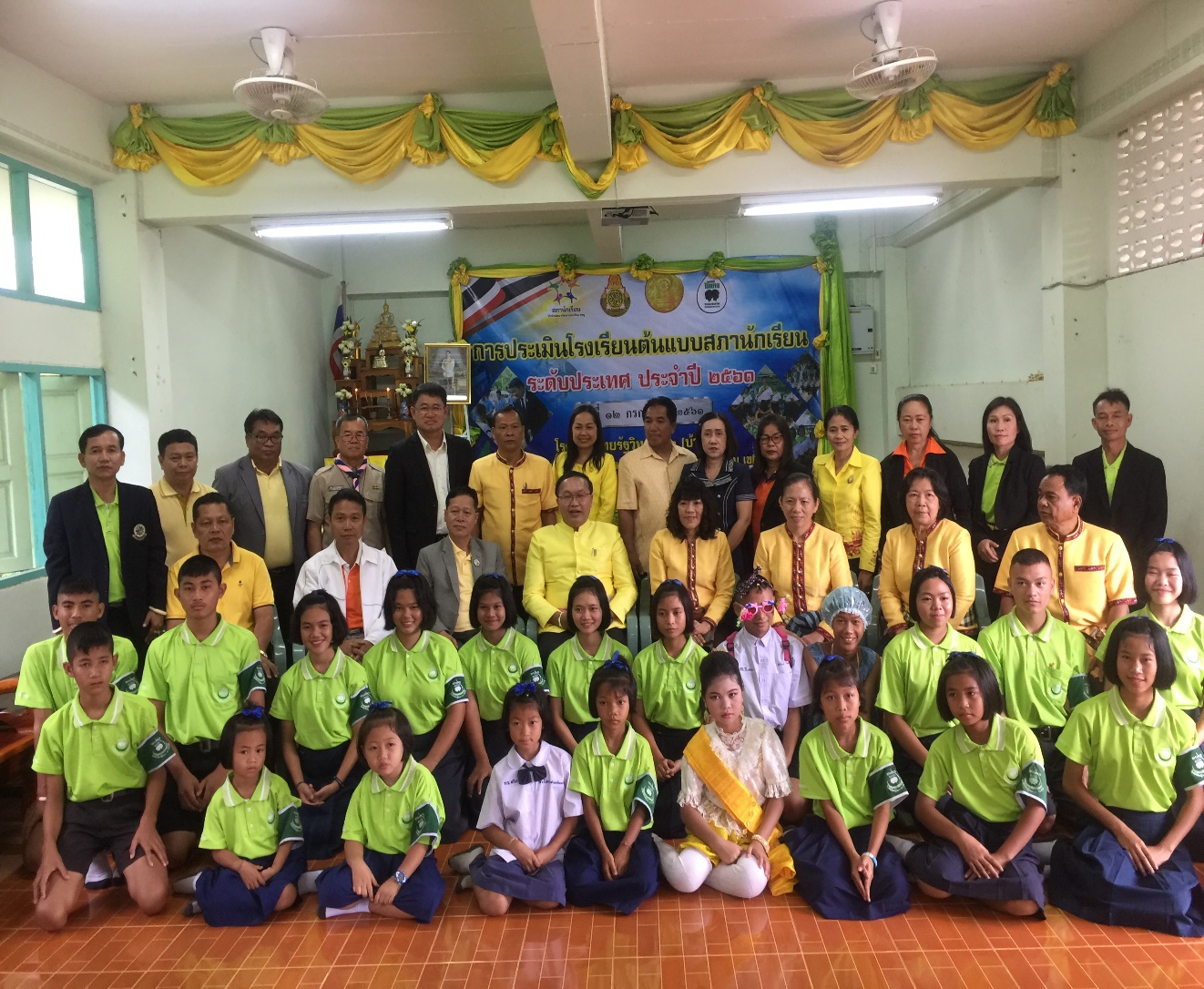 โรงเรียนบ้านดอนกลาง : ขยายโอกาสอำเภอบ้านแพง  จังหวัดนครพนมสำนักงานเขตพื้นที่การศึกษาประถมศึกษานครพนม เขต ๒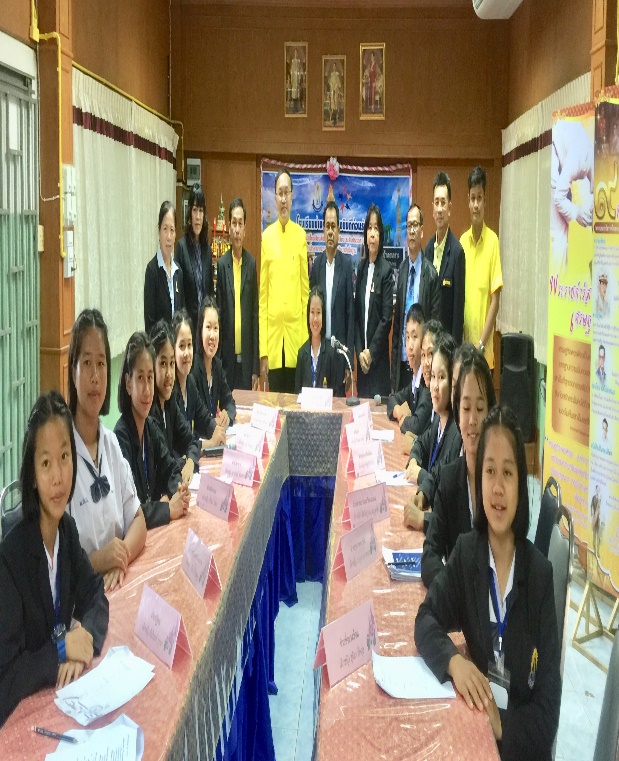 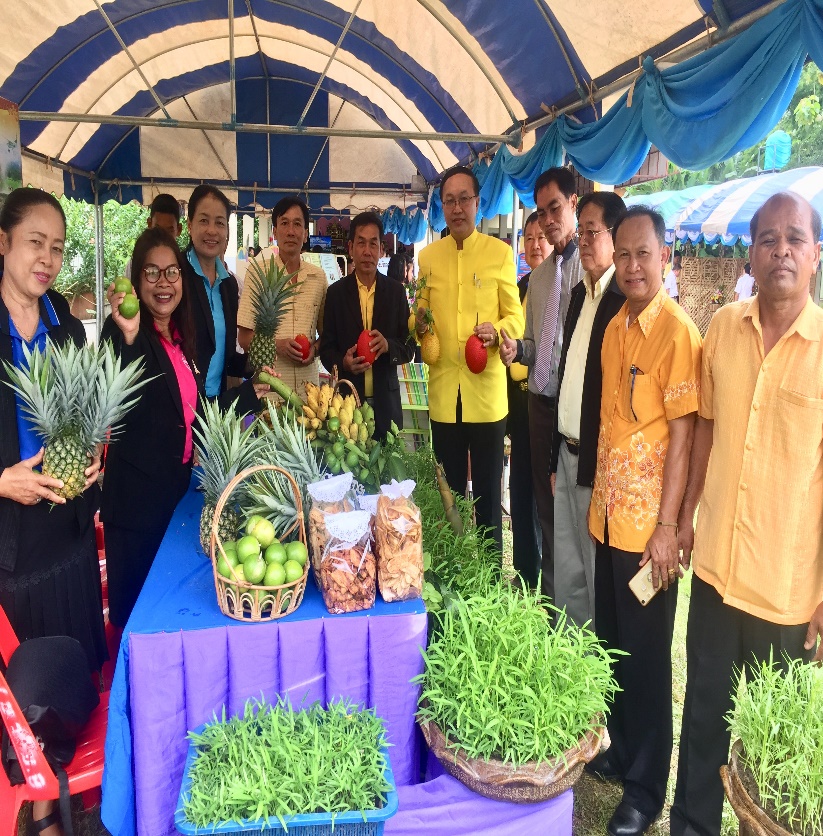 ประเมินสภาพจริงโรงเรียนบ้านดอนกลาง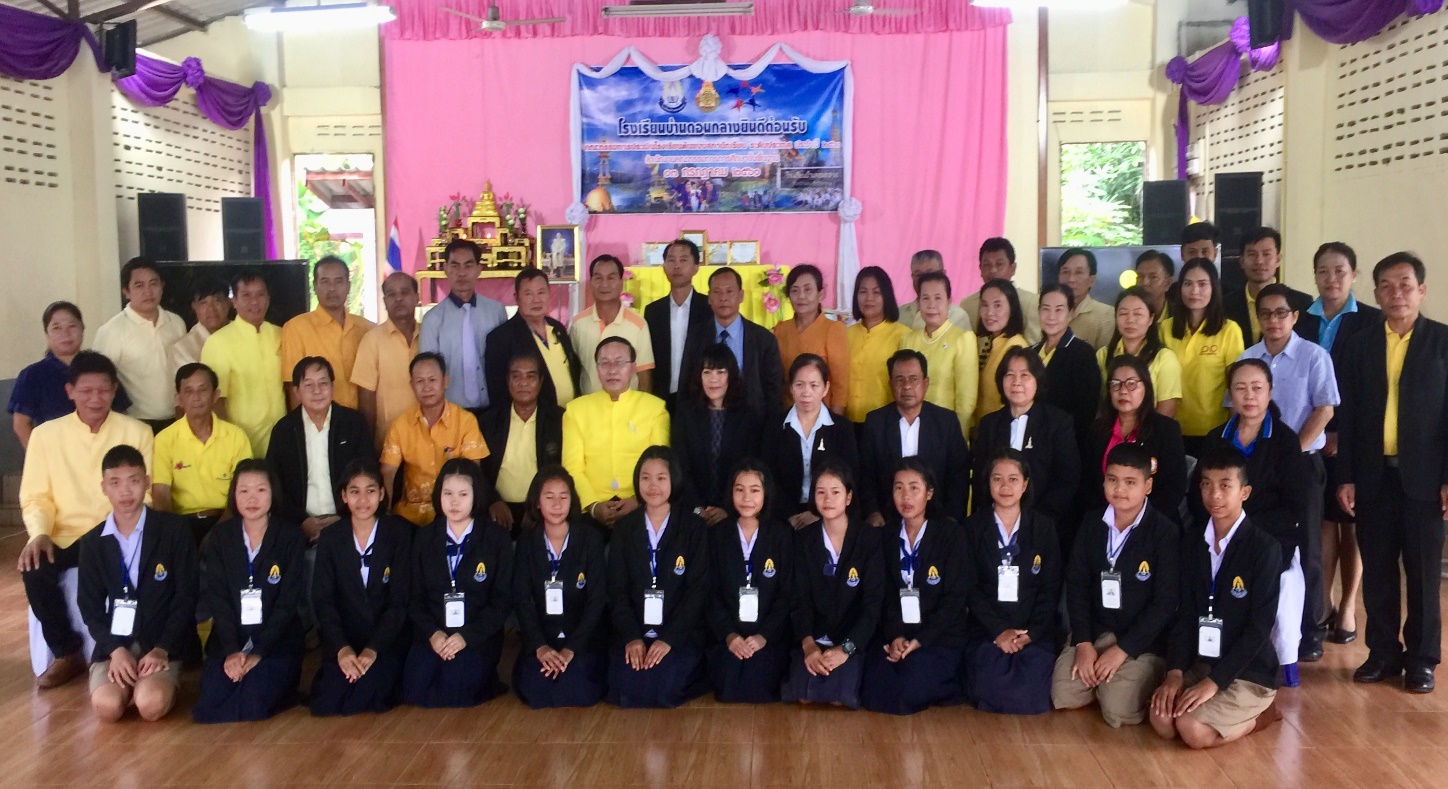 โรงเรียนขุขันธ์ : มัธยมศึกษาอำเภอขุขันธ์  จังหวัดศรีสะเกษสำนักงานเขตพื้นที่การศึกษามัธยมศึกษา เขต ๒๘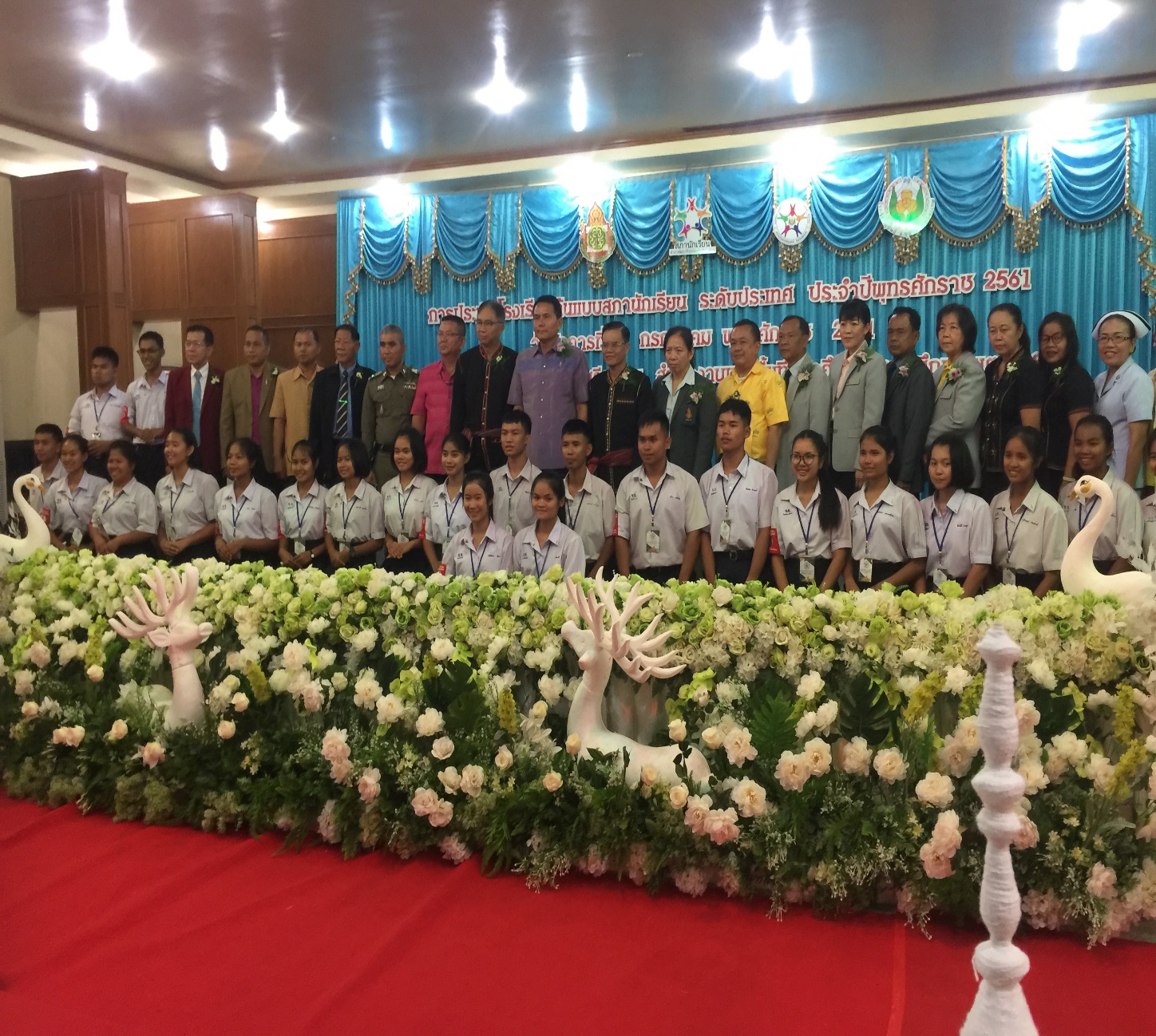 ประเมินสภาพจริงโรงเรียนขุขันธ์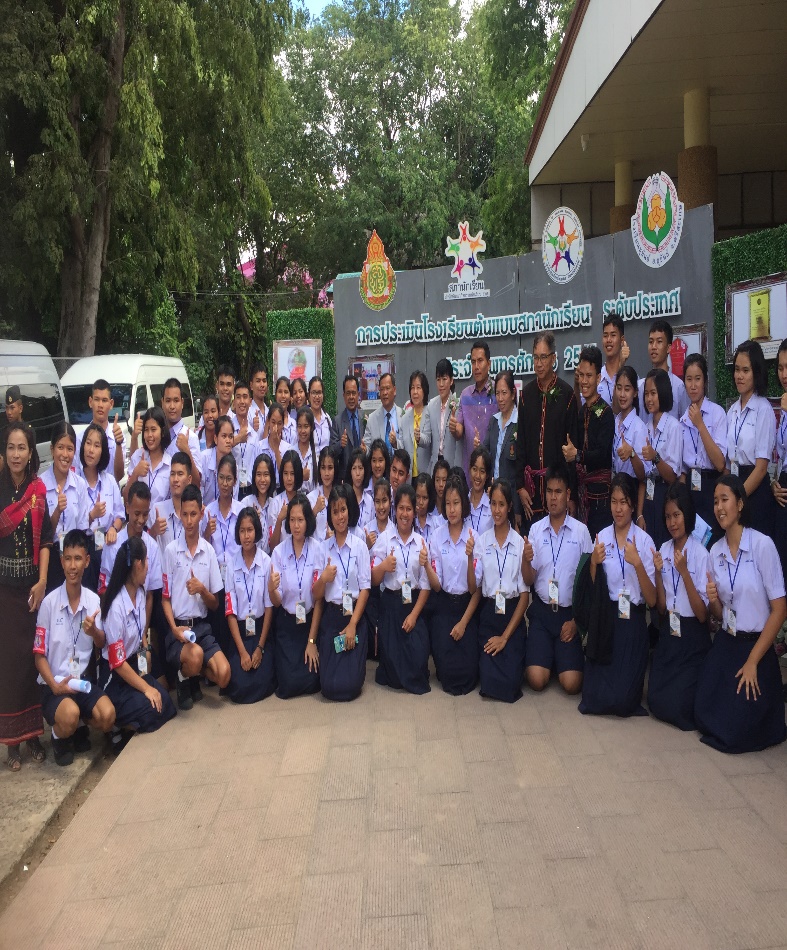 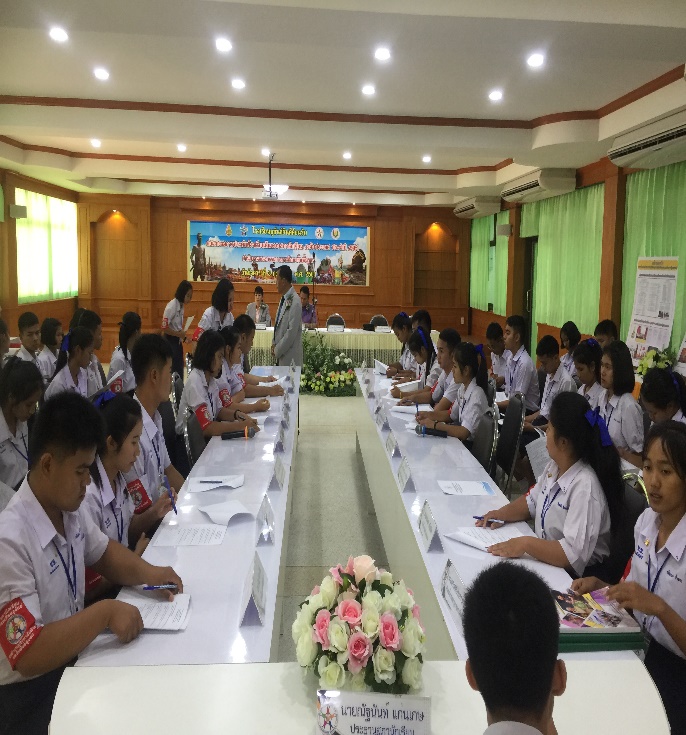 โรงเรียนสิรินธร : มัธยมศึกษาอำเภอเมือง  จังหวัดสุรินทร์สำนักงานเขตพื้นที่การศึกษามัธยมศึกษา เขต ๓๓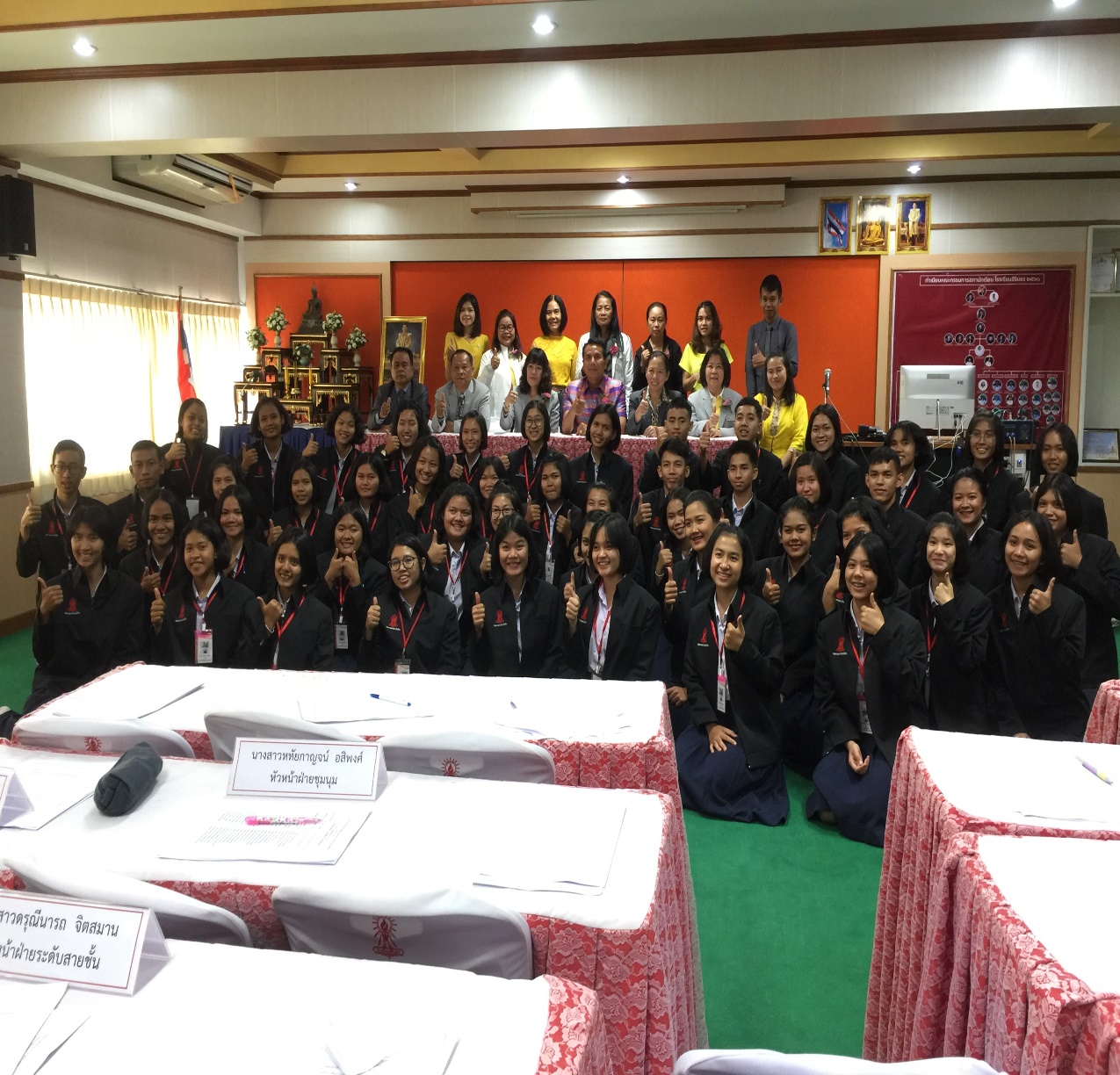 ประเมินสภาพจริงโรงเรียนสิรินธร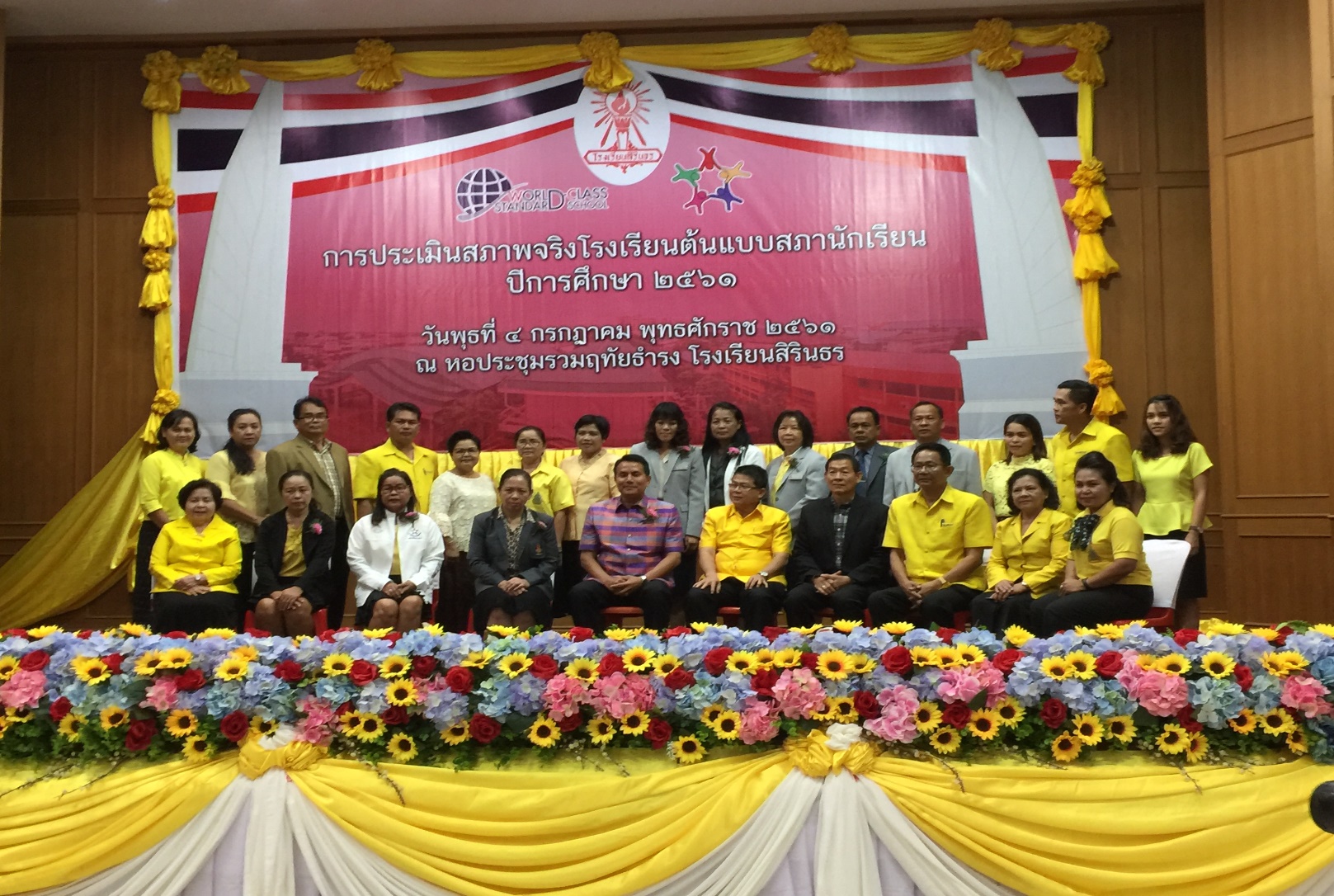 โรงเรียนหนองเรือวิทยา : มัธยมศึกษาอำเภอหนองเรือ  จังหวัดขอนแก่นสำนักงานเขตพื้นที่การศึกษามัธยมศึกษา เขต ๒๕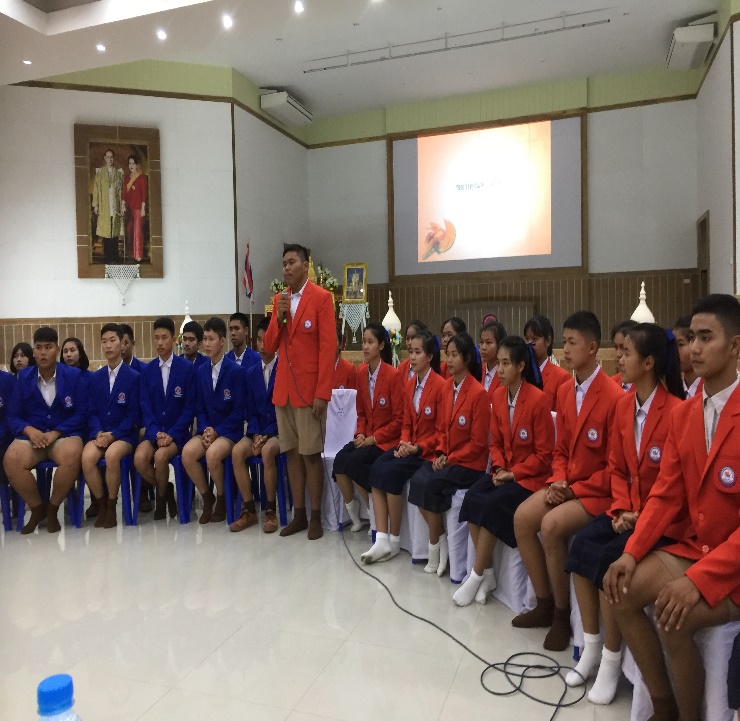 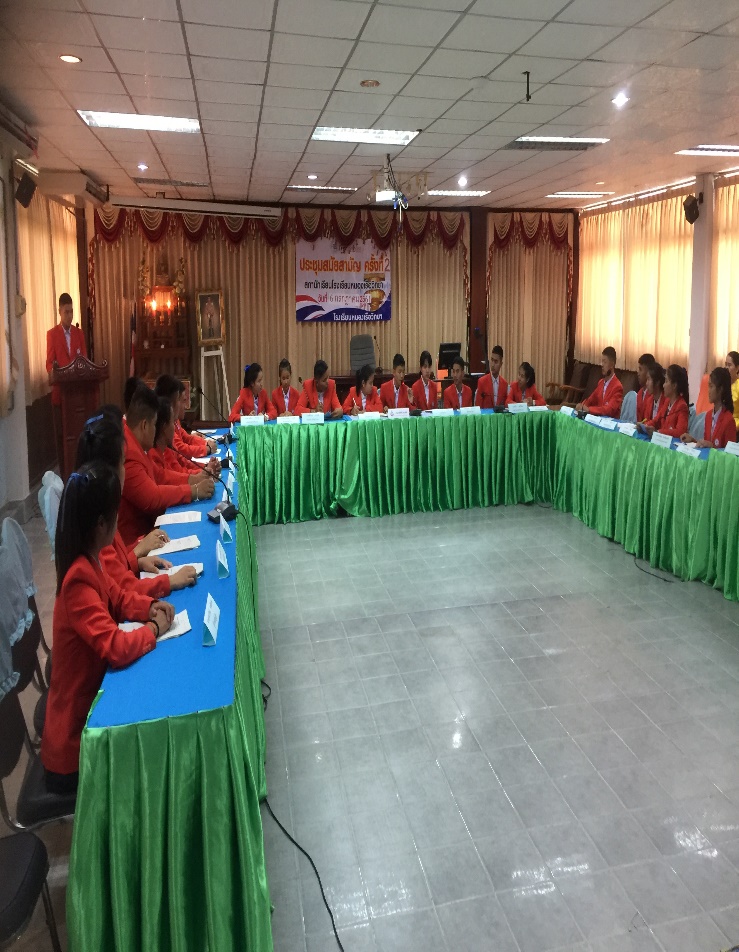 ประเมินสภาพจริงโรงเรียนหนองเรือวิทยา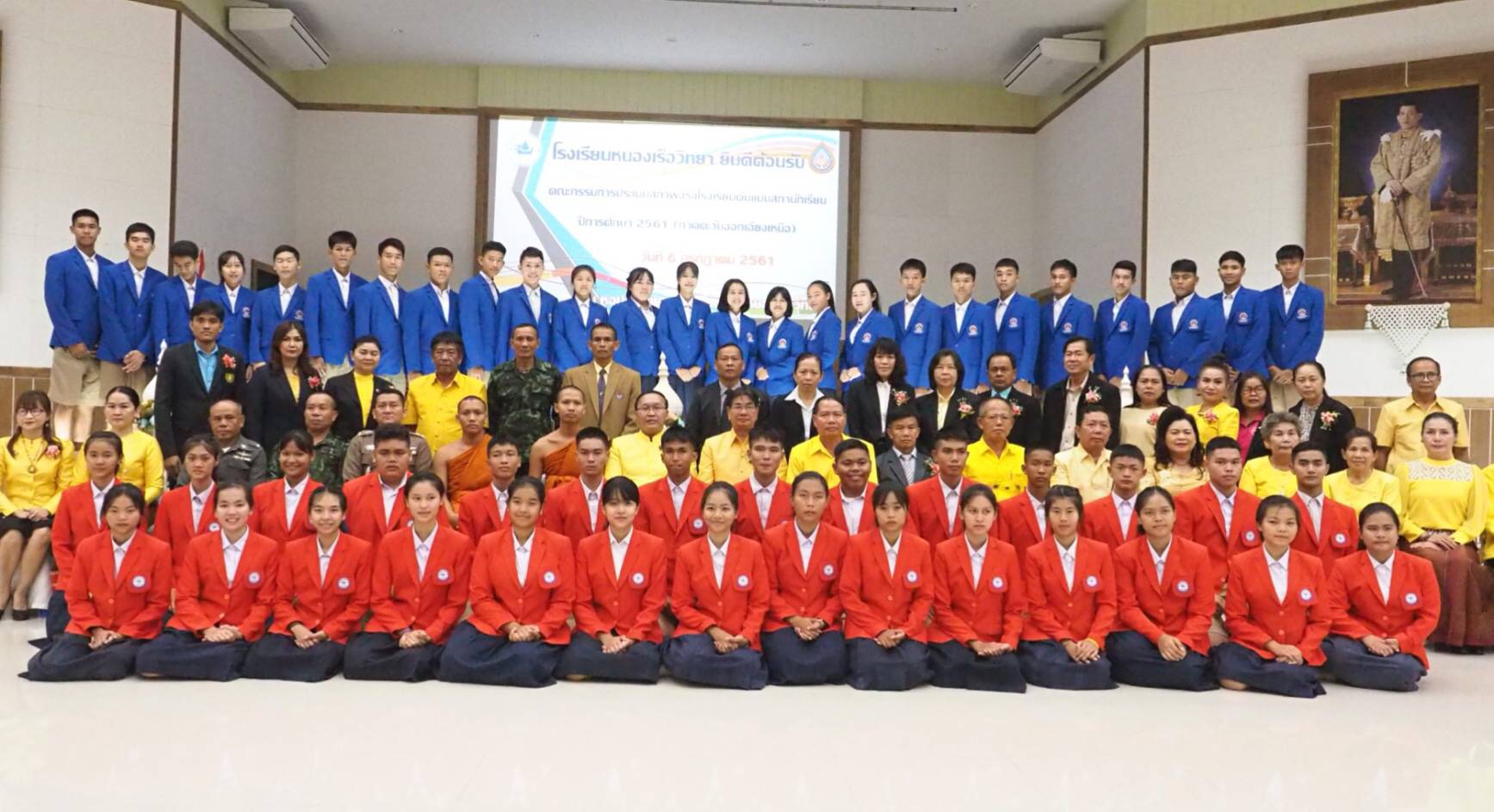 โรงเรียนธาตุพนม : มัธยมศึกษาอำเภอธาตุพนม  จังหวัดนครพนมสำนักงานเขตพื้นที่การศึกษามัธยมศึกษา เขต ๒๒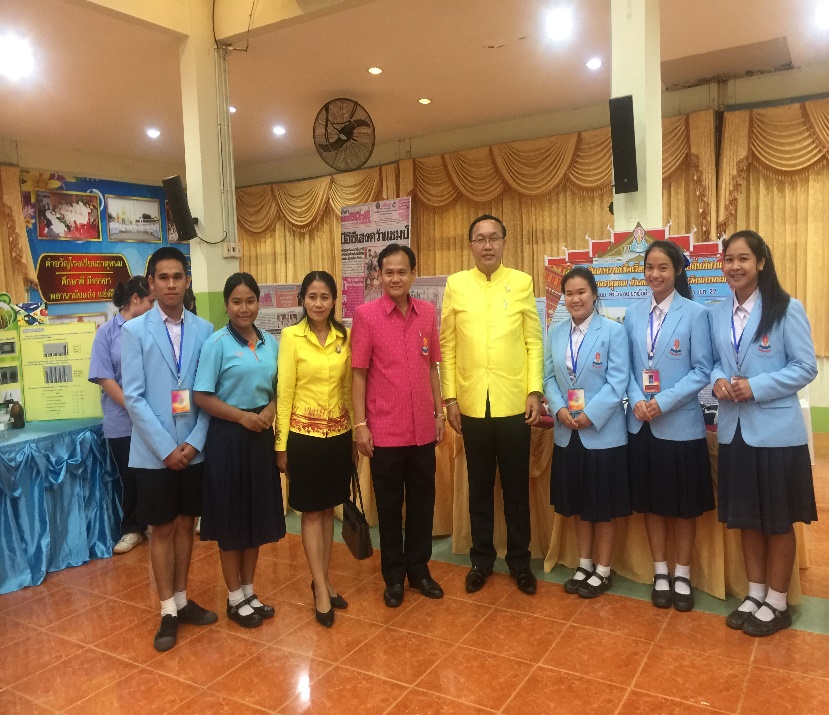 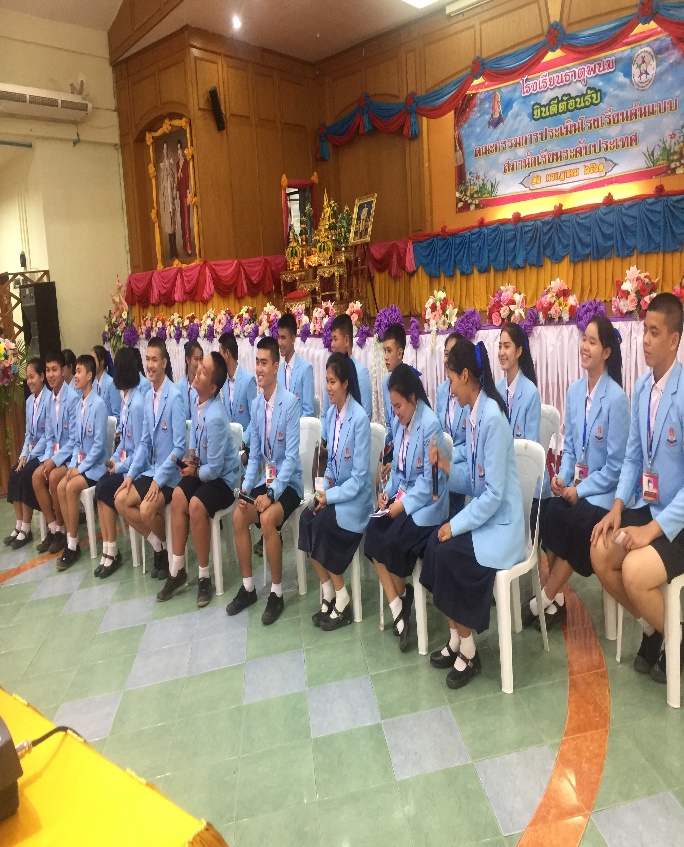 ประเมินสภาพจริงโรงเรียนธาตุพนม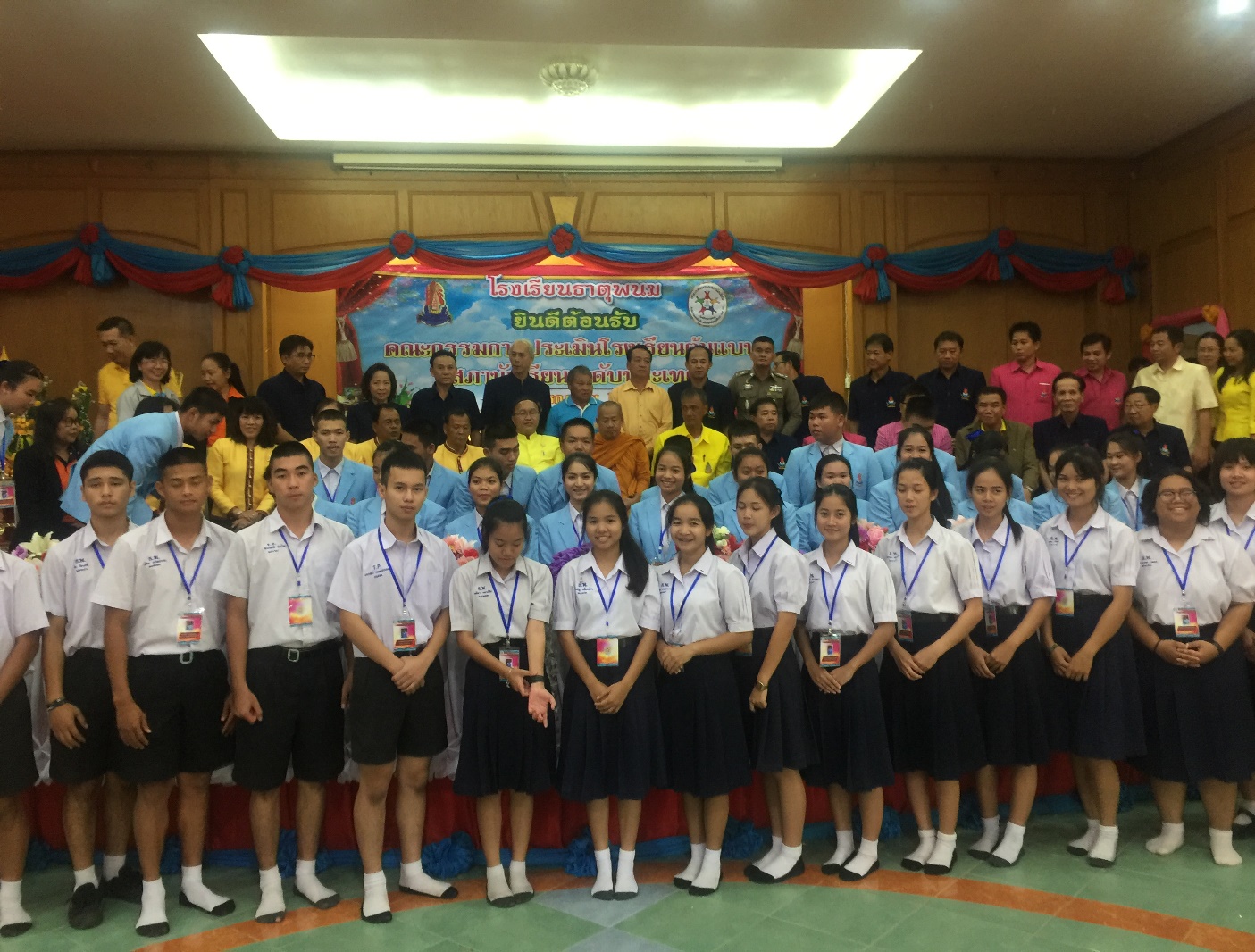 